Лабораторная работа №1«Расчет калибр-пробки. Контроль отверстия калибр пробкой»ПК 1.1. Планировать процесс выполнения своей работы на основе задания технолога цеха или участка в соответствии с производственными задачами по изготовлению деталей.ПК 1.2. Осуществлять сбор, систематизацию и анализ информации для выбора оптимальных технологических решений, в том числе альтернативных в соответствии с принятым процессом выполнения своей работы по изготовлению деталей.Цель: научиться производить расчет калибр-пробки.Вид деятельности: продуктивныйФорма деятельности: групповаяВремя проведения: 2 часа Оборудование: калибр-пробка ф34Н7 ГОСТ 14810-69, чертежный  инструмент, меловая доска, калькулятор, таблица предельных отклонений на размеры ГОСТ 25347-82/Методические указания:  методическое пособие для расчета калибр-пробки по Метрологии Стандартизации и Сертификации.Содержание работы: 1. Изучить:- ПРИЛОЖЕНИЕ 1;-определить предельные отклонения и размеры отверстия Ø34Н7-построить схему расположения полей допусков калибров для контроля отверстия Ø34Н7;- рассчитать предельные размеры калибр пробки Ø34Н7 ГОСТ 14810-69 по приведенной методике;-выполнить эскиз рабочих калибров для контроля отверстия Ø34Н7 калибр-пробки – по ГОСТу. 2. Составить протокол испытания по выполненной работе.ПРИЛОЖЕНИЕ 1В качестве примера для расчета калибров выбираем гладкое цилиндрическое сопряжение Ø34Н7/k6.Определяем предельные отклонения и размеры отверстияØ34Н7:IT7= 25 мкм, ЕI = 0,ES = +25 мкм; Dmax = 34,000 + 0,025 = 34,025 мм;Dmin = 34,000 + 0 = 34,000 мм.Строим схемы расположения полей допусков калибра для контроля  отверстия для отверстия Ø34Н7– схема, приведенная в ГОСТ 24853 (чертеж 1);В соответствии с выбранной схемой расположения полей допусков калибров для контроля отверстия Ø34Н7 определяем числовые значения параметров H, Z, Y (табл. 2 ГОСТ 24853).H = 4 мкм – допуск на изготовление калибров;Z = 3,5 мкм – отклонение середины поля допуска на изготовление проходного калибра;Y = 3 мкм – допустимый выход размера изношенного проходного калибра за границу поля допуска отверстия.Строим схемы расположения полей допусков калибров для контроля отверстия Ø34Н7 (рисунок 1).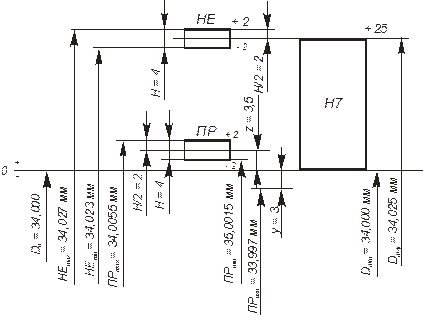 Рисунок 1 - Схема расположения полей допусков калибров для контроля отверстия Ø34Н7Рассчитываем предельные (табл. 1 ГОСТ 24853) и исполнительные размеры калибров для контроля отверстия Ø34Н7, и результаты сводим в таблицу 1.Таблица 1 - Предельные и исполнительные размеры калибров-пробокВыполняем эскизы рабочих калибров для контроля отверстия Ø34Н7(рис. 1) калибр-пробки – по ГОСТ 14807;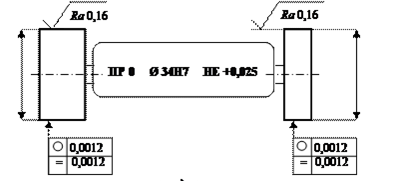 Рисунок 2 - Эскиз калибр-пробки для контроля отверстияГладкие предельные пробки на основании установленных стандартов делятся на следующие конструкции:-двусторонние с вставками цилиндрической формы;-с коническими вставками;-с цилиндрическими насадками;-полные и неполные;-односторонние листовые;-полные и неполные шайбы.Калибр-пробка гладкая двухсторонняя имеет на обоих концах ручки соответствующие вставки. Одна пробка называется проходная и обозначается аббревиатурой «ПР». Вторая пробка является не проходной и имеет обозначение «НЕ». Размеры гладких калибров пробок определяются их назначением и приведены в стандарте на такие инструменты. Основными параметрами являются внешний диаметр, размер головки (вставки) класс точности обработки. Для проведения проверок отверстий, имеющих диаметр в интервале от пяти до двадцати миллиметров, для пробки изготавливают насадку в форме конуса. Для отверстий большего диаметра такая насадка выполняется цилиндрической.Проходные гладкие пробки производятся на основании существующих типоразмеров. Промежуточные пробки имеют ближайший размер по ГОСТ. Предельные калибры-пробки состоят из таких же элементов, как и проходные. Каждый размер отдельной детали пробки наносится на чертёж. Он служит для определения точного размера конструкции и порядка его применения.Назначение калибра-пробкиЭти бесшкальные измерительные системы используются для проверки точности выполненных операций механической обработки различных деталей. В зависимости от типа работ (токарных, фрезерных, сверлильных) пробки предназначены для контроля следующих результатов:-диаметра просверленного отверстия после всех видов обработки;-установления класса точности обработки поверхности;-геометрических (линейных) размеров;-углов наклона поверхностей по отношению к заданным нормалям;-соответствие формы обработанной детали заданным параметрам;-правильность взаимного расположения поверхностей;-правильности нарезания резьбы (внутренней и внешней).При контроле деталь считается годной, если проходная сторона калибра (ПР) под действием усилия, примерно равного массе калибра, проходит, а непроходная сторона калибра (НЕ) не проходит по контролируемой поверхности детали. Если ПР не проходит, деталь относят к бракованным с исправимым браком. Если НЕ проходит, деталь относят к бракованным с неисправимым браком..Обозначение калибраРазмер, ммРазмер, ммРазмер, ммРазмер, ммОбозначение калибраНаименьшийИзношенной стороныИсполни-тельныйС отклонениемПР34,005534,001533,99734,0055-0,004НЕ34,02734,023-34,027-0,004